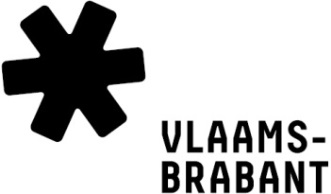 Subsidie voor de opmaak van een hemelwater- 
en/of droogteplanAANVRAAGDit document dien je in te vullen en op te laden in het online subsidiedossier.  
DEEL 1: GEGEVENS OVER HET PROJECTGaat het over een hemelwaterplan, een droogteplan of beide? Hemelwaterplan Droogteplan
 Hemelwater- en droogteplan
Gaat het over een intergemeentelijk plan? Ja	 Nee
Over welke gemeente(n) strekt het plangebied zich uit?
     
Omvat het plan het volledige grondgebied van de betrokken gemeente(n)? Ja
 Nee
Indien nee, motiveer waarom er geen gebiedsdekkend plan opgemaakt werd.
     DEEL 2: GEMAAKTE KOSTEN EN BEWIJSSTUKKENLijst hieronder alle gemaakte kosten op.Datum:		      (dd-mm-jjjj)Dienstverlener:	     
Bedrag (incl. btw)	0,00 euroDatum:		      (dd-mm-jjjj)Dienstverlener:	     
Bedrag (incl. btw)	0,00 euroDatum:		      (dd-mm-jjjj)Dienstverlener:	     
Bedrag (incl. btw)	0,00 euroDatum:		      (dd-mm-jjjj)Dienstverlener:	     
Bedrag (incl. btw)	0,00 euroDatum:		      (dd-mm-jjjj)Dienstverlener:	     
Bedrag (incl. btw)	0,00 euroDatum:		      (dd-mm-jjjj)Dienstverlener:	     
Bedrag (incl. btw)	0,00 euroDatum:		      (dd-mm-jjjj)Dienstverlener:	     
Bedrag (incl. btw)	0,00 euroDatum:		      (dd-mm-jjjj)Dienstverlener:	     
Bedrag (incl. btw)	0,00 euroDatum:		      (dd-mm-jjjj)Dienstverlener:	     
Bedrag (incl. btw)	0,00 euroDatum:		      (dd-mm-jjjj)Dienstverlener:	     
Bedrag (incl. btw)	0,00 euroTotaalkost (incl. btw)	0,00SubsidiebedragDe subsidie bedraagt 6 euro per hectare plangebied, met een maximum van 90% van de werkelijke studiekost.

Oppervlakte plangebied	0,00 ha
Gevraagd subsidiebedrag	0,00 euroBIJLAGEN (opladen in het online subsidiesysteem) Bijlage 1		Het door de gemeenteraad goedgekeurde hemelwater- en/of droogteplan Bijlage 2	Afschrift van de goedkeuring van het hemelwater- en/of droogteplan door de gemeenteraad Bijlage 3	Rekeningen/facturen van de dienstverlener die het hemelwater- en/of droogteplan opstelde Bijlage 4	Verslagen van de vergaderingen die in het kader van de opmaak van het plan werden belegd Bijlage 5	Indien het een intergemeentelijk hemelwater- en/of droogteplan betreft, een motivatie van elke betrokken gemeenteWij respecteren jouw privacy: www.vlaamsbrabant.be/privacy